Unique Student Identifier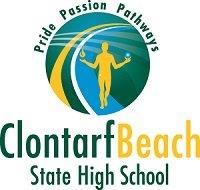 (USI number)Dear Parents/Caregivers of Year 10, 11 & 12 students.Your student will be studying a VET (Certificate Course) this year and will require a USI number to be recorded on their file.  This alpha-numeric reference makes it easier for students to find, collate and authenticate their VET achievements into a single transcript.  It also ensures that students’ VET records are not lost throughout their lives.The USI (Unique Student Identifier) was introduced nationally on 1 January 2015 for all students studying VET qualifications.  The school is not permitted to issue Statements of Attainment or Certificates unless students has provided the school with their USI number.  In order to obtain a USI, students are required by the Federal Government to provide one of the following forms of identification (the easiest being the Medicare Card), such as:Australian Birth Certificate (full certificate)Medicare CardAustralian PassportVISA (for international students)Certificate of Registration by DescentCitizenship CertificateStudents need to log onto http://usi.gov.au and click on the “Create USI” icon.  They should have one of the above identifications on hand, then click “Create your USI now” and follow the directions.Please return USI form to your VET Teacher or Mrs Smith (Senior Schooling Office).I have successfully completed the USI registration and I authorise my USI to be entered, verified and stored in school records for VET purposes.Student Name:							Care Class: The 10 digit USI number issued to me is:  (PLEASE PRINT CLEARLY)